Priorities for the WeekWeekly Calendar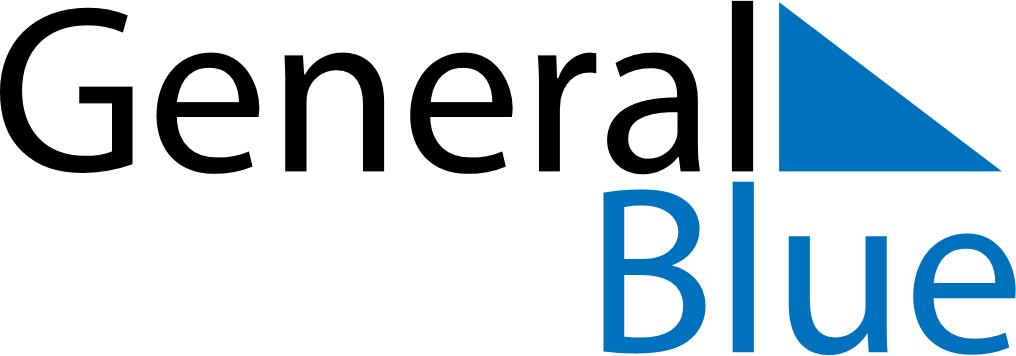 June 2, 2024 - June 8, 2024Weekly CalendarJune 2, 2024 - June 8, 2024Weekly CalendarJune 2, 2024 - June 8, 2024Weekly CalendarJune 2, 2024 - June 8, 2024Weekly CalendarJune 2, 2024 - June 8, 2024Weekly CalendarJune 2, 2024 - June 8, 2024Weekly CalendarJune 2, 2024 - June 8, 2024Weekly CalendarJune 2, 2024 - June 8, 2024SUNJun 02MONJun 03TUEJun 04WEDJun 05THUJun 06FRIJun 07SATJun 086 AM7 AM8 AM9 AM10 AM11 AM12 PM1 PM2 PM3 PM4 PM5 PM6 PM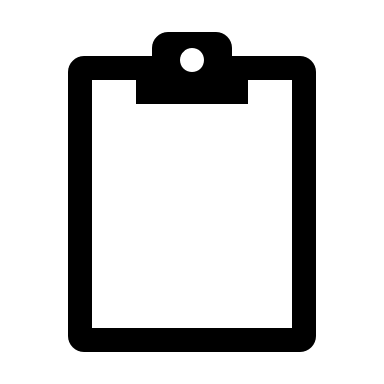 